Внимание!Уважаемые родители и ребята!В 2021 году участились случаи совершения несовершеннолетними преступлений, связанных с хищениями денежных средств с банковских карт. По информации ГУ МВД России по Свердловской области, по состоянию   на 01.06.2021г зарегистрировано 11 подобных случаев, при этом                                 7 из них совершены в апреле-мае 2021года.Будьте внимательны!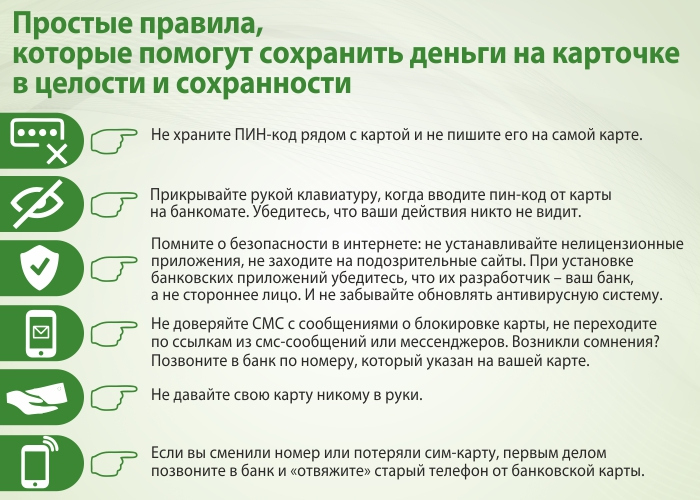 